Занятия должны быть регулярными, носить занимательный, никак не принудительный характер, не превращаться в дополнительные учебные часы.Занятия могут проводиться во время прогулок, поездок. Но некоторые виды занятий требуют обязательной спокойной деловой обстановки, а также отсутствия отвлекающих факторов.Необходимо приучать ребенка к самостоятельному выполнению заданий. Не следует спешить, показывая, как нужно выполнять задание, даже если ребенок огорчен неудачей. Помощь ребенку должна носить своевременный и разумный характер.Занятия должны быть непродолжительными, не вызывать утомления, пресыщения. Желательно сообщать ребенку о том, какие задания он будет выполнять завтра.Необходимо разнообразить формы и методы проведения занятий, чередовать задания по обогащению словаря с заданиями по развитию памяти, внимания, звукопроизношения, развитию речи.Необходимо поддерживать у ребенка желание заниматься, стимулировать его к дальнейшей работе, поощрять успехи, учить преодолевать трудности.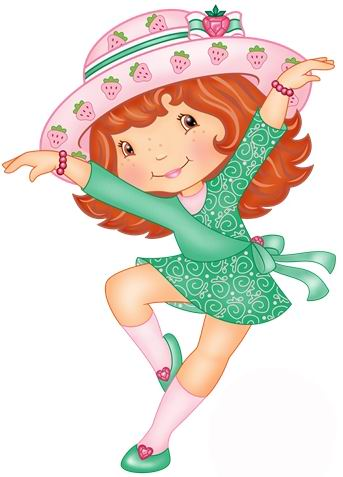 